January 15, 2024Dear Parish Family, As the years go by, it continues to be evident that Little Flower parishioners place importance on being good stewards of the gifts God has given us in Christ.  Once again this year, I am extremely grateful for the ongoing support we continue to receive in all three areas of stewardship: time (prayer), talent (ministry), and treasure (finance). Because of your generosity, Little Flower continues to live and proclaim the Gospel on the Eastside of Indianapolis and to be the anchor of this neighborhood.I believe that all three areas of stewardship are equally vital for a parish not only to survive but to thrive, and I am always pleased to witness the contributions of our parishioners. We are all very fortunate that Little Flower offers various ways for its parishioners to give of their time, talent, and treasure.Each year we ask parishioners to complete their parish stewardship commitment cards and return them to us.  For the past several years, the number of cards that are returned to us continues to decrease.  It has become a challenge for us to fully utilize the benefits of the information.  Therefore, I urge you to take the time to complete the information, whether you use the paper copy of the commitment card (enclosed) or the user-friendly online version.You will find the online version of the annual stewardship commitment card on the home page of www.littleflowerparish.org.  There will be a link to the document which will walk you through the information in a step-by-step fashion with links to supporting documents available if you need them.  Also enclosed you will find helpful ideas for the stewardship of time and a list of our ministries where you can offer your stewardship of talent.  You will also find a flyer for the upcoming Ministry Fair on February 4 where you will have an opportunity to learn about all of the various ways you can get involved in the parish and also get a free breakfast!Another document enclosed in this mailing is information about making your regular parish financial contributions through electronic funds transfer, that is, through automatic withdrawal from your designated bank account or automatic charges to your credit card.  One advantage of using this service is that you are able to meet your commitment even when you are unable to attend Mass in person at Little Flower.  Please consider this information as well.  I would ask that each of you prayerfully consider your commitments of time, talent, and treasure to Little Flower and how you will respond to Christ’s call for stewardship.Intention Sunday will be the weekend of February 10 and 11.  On this weekend we hope to see many commitment cards completed.  If you choose to complete the paper version, you may drop it in the regular collection or send it by mail.I leave you with a thought from Paul’s Letter to the Colossians:  “Whatever you do, do from the heart, as for the Lord and not for others.” [3:23].Once again, thank you for your continued generosity of time, talent, and treasure and for carefully and prayerfully considering your stewardship commitment.  May the Lord bless you abundantly for your generous support for the work of our parish. Sincerely yours in Christ,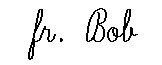 Reverend Robert J. GildayPastor